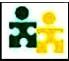 Σύλλογος Ειδικού Εκπαιδευτικού Προσωπικού Ειδικής Αγωγής ΑττικήςΠανεπιστημίου 59 Ομόνοια 10564, 4ος όροφος, γρ.408- 409, Αθήναwww.sepeaa.gr,Σεεπεαα www.seepeaa.grsepeaa@yahoo.gr                                                                                                Ιδρυτικό μέλος της ΠΟΣΕΕΠΕΑ		Αθήνα 6/3/2019		Αρ.Πρωτ.: 646ΕΝΗΜΕΡΩΣΗ ΜΕΛΩΝ ΠΕ29 ΕΡΓΟΘΕΡΑΠΕΥΤΩΝ ΤΟΥ ΣΕΕΠΕΑ ΑΤΤΙΚΗΣΘέμα:  «Κάλεσμα μελών ΠΕ 29 Εργοθεραπευτών σε συνάντηση στα γραφεία του ΣΕΕΠΕΑ Αττικής»    Ο Σύλλογος Ειδικού Εκπαιδευτικού Προσωπικού Ειδικής Αγωγής Αττικής επί σειρά ετών έχει αναδείξει αιτήματα των κλάδων του ΕΕΠ κι έχει αγωνιστεί γι’ αυτά. Στο πλαίσιο του γόνιμου διαλόγου με τα μέλη μας και στη συνέχιση των διεκδικήσεων, αποφασίστηκε από το Δ.Σ. να πραγματοποιηθεί συνάντηση των μελών ΠΕ29 Εργοθεραπευτών στα γραφεία του Συλλόγου.   Ο ΣΕΠΕΕΑ Αττικής καλεί τα μέλη του ΠΕ29 Εργοθεραπευτών, μόνιμους και αναπληρωτές, σε συνάντησηΤην Τετάρτη 20/3/2019  και ώρα: 16:00, στα γραφεία τουσυλλόγου:Πανεπιστημίου 59, 4ος όροφος, γραφείο 408-409.Τα θέματα που θα συζητηθούν, τα οποία προέκυψαν από αιτήματα συναδέλφων,  είναι:  Θέματα  καθηκοντολογίου και δυσκολίες που αντιμετωπίζουν οι συνάδελφοι ΠΕ29 στις Δομές που υπηρετούν στην Περιφέρεια Αττικής.Σύσταση ομάδων εργασίας Εργοθεραπευτών. Θέματα που θα τεθούν από τους συναδέλφους ΠΕ29Στη συνάντηση μπορούν να παραβρίσκονται και όσοι θεωρούν ότι μπορούν να συμβάλλουν εποικοδομητικά σε αυτή.Για το Δ. Σ.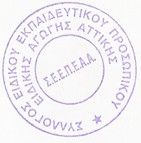       Η Πρόεδρος	       Η  Γ.ΓραμματέαςΜπουλμέτη Γεωργία	          ΚανονίδουΒαρβάρα